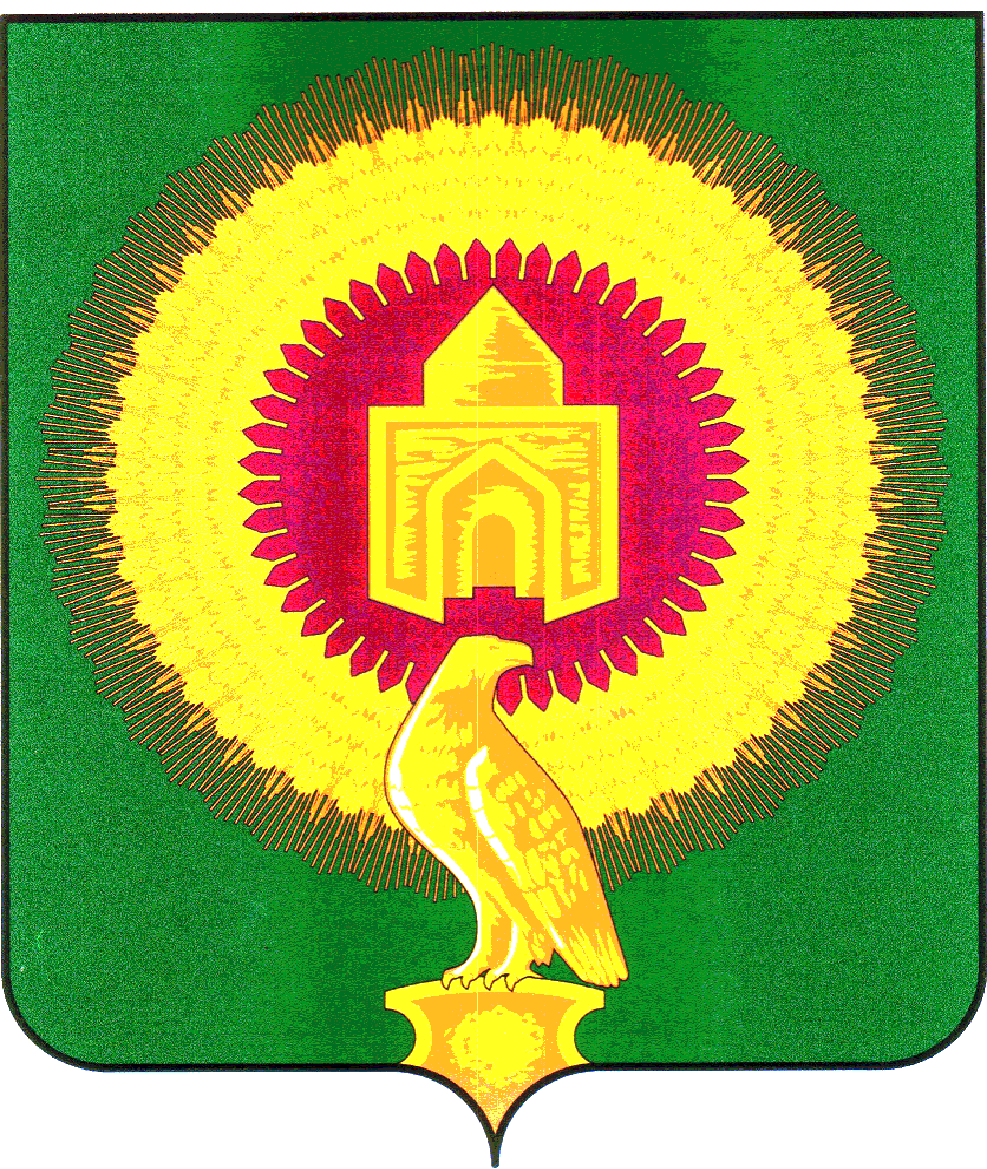 457200 Челябинская область, с.Варна, ул.Советская,135/1, кабинет№13тел. 3-05-03,  E-mail: revotdelvarna@.mail.ruУТВЕРЖДАЮ:Председатель  Контрольно-счётной палатыВарненского муниципального района______________С.Г. Колычева                 18 декабря  2023г.                                                                                         с.ВарнаЭкспертное заключение №60на проект решения Собрания депутатов Варненского муниципального района «О внесении изменений в  Положение об оплате труда работников, занимающих должности, не отнесенные к должностям муниципальной службы Варненского муниципального района, и осуществляющих техническое обеспечение деятельности органов  местного самоуправления  Варненского муниципального района, утвержденное решением Собрания депутатов № 34 от 24.05.2022 г.»       Финансовая экспертиза проекта Решения «О внесении изменений в  Положение об оплате труда работников, занимающих должности, не отнесенные к должностям муниципальной службы Варненского муниципального района, и осуществляющих техническое обеспечение деятельности органов  местного самоуправления  Варненского муниципального района, утвержденное решением Собрания депутатов № 34 от 24.05.2022г.»  проведена в целях обеспечения реализации функций финансового контроля Контрольно-счетной палаты Варненского муниципального района Челябинской области (далее – КСП) на сновании подпункта 7 пункта 1 статьи 8 Положения о КСП, утвержденного  Собранием депутатов Варненского муниципального района от  29.09.2021г. №80, пункта 1.3.4 плана работы КСП на 2023 год, обращения Председателя Собрания депутатов Варненского муниципального района Челябинской области от 13.12.2023г. №140/АК, распоряжения председателя КСП от 13.12.2023г.№88.ОБЩИЕ ПОЛОЖЕНИЯОснование для проведения экспертно-аналитического мероприятия: статья 9 Федерального закона от 07.02.2011 № 6-ФЗ «Об общих принципах организации и деятельности контрольно-счетных органов субъектов Российской Федерации и муниципальных образований», статья 8 Положения о КСП, утвержденного Решением Собрания депутатов Варненского муниципального района от 29.09.2021 года №80.Цель экспертно-аналитического мероприятия:- определение  соответствия  требований и предмета, изложенных в проекте решения Собрания депутатов Варненского муниципального района Решения «О внесении изменений в Положение об оплате труда работников, занимающих должности, не отнесенные к должностям муниципальной службы Варненского муниципального района, и осуществляющих техническое обеспечение деятельности органов  местного самоуправления  Варненского муниципального района, утвержденное  решением Собрания депутатов № 34 от 24.05.2022 г.» действующим нормативным правовым актам Российской Федерации, муниципального образования Варненский муниципальный район;- осуществление  финансово-экономической  экспертизы  проекта  решения  в  части, касающейся расходных обязательств муниципального образования.  Предмет экспертно-аналитического мероприятия: проект решения Собрания депутатов Варненского муниципального района «О внесении изменений в Положение об оплате труда работников, занимающих должности, не отнесенные к должностям муниципальной службы Варненского муниципального района, и осуществляющих техническое обеспечение деятельности органов  местного самоуправления  Варненского муниципального района, утвержденное  решением Собрания депутатов № 34 от 24.05.2022 г.»   (далее — проект Решения).   Сроки проведения экспертно-аналитического мероприятия: с «13» по «18» декабря 2023 года.Исполнители экспертно-аналитического мероприятия:Зам.председателя  КСП – Киржацкая О.А.Результаты экспертно-аналитического мероприятия: Экспертиза данного проекта Решения проведена на соответствие следующим нормативно-правовым актам:-Бюджетный Кодек Российской Федерации (далее –БК РФ);-Трудовой кодекс Российской Федерации (далее – ТК РФ);-Федеральный закон от 6 октября 2003 года № 131 ФЗ «Об общих принципах организации местного самоуправления в Российской Федерации»;      -Федеральный закон от 25.12.2008 №273-ФЗ «О противодействии коррупции»;- Устав Варненского муниципального района.	      В соответствии с частями 1 и 2 статьи 53 Федерального закона от 06.10.2003 № 131-ФЗ "Об общих принципах организации местного самоуправления в Российской Федерации" расходы местных бюджетовосуществляются в соответствии с Бюджетным Кодексом Российской Федерации.  Согласно пункту 4 статьи 86 Бюджетного Кодекса РФ  органы местного самоуправления самостоятельно определяют размеры и условия оплаты работников муниципальных учреждений.В соответствии со статьей 18 Устава Варненского муниципального района определение размеров и условий оплаты труда работников органов местного самоуправления  входят в компетенцию Собрания депутатов Варненского муниципального района.Представленным к рассмотрению Проектом Решения предлагается принять в новой редакции Приложение №1 «Размеры окладов работников, занимающих должности, не отнесенные к должностям муниципальной службы Варненского муниципального района, и осуществляющих техническое обеспечение деятельности органов местного самоуправления  Варненского муниципального района» к Положению об оплате труда работников, занимающих должности, не отнесенные к должностям муниципальной службы Варненского муниципального района, и осуществляющих техническое обеспечение деятельности органов  местного самоуправления  Варненского муниципального района, утвержденное решением Собрания депутатов № 34 от 24.05.2022 г. (далее-Положение), согласно которым с 01.01.2024года размеры должностных окладов увеличиваются (индексируются) в 1,12 раза на основании Распоряжения Правительства Челябинской области от  05.12.2023г. №1157-рп «Об увеличении окладов (должностных окладов, ставок заработной платы) работников областных государственных учреждений»: Размеры окладов работников, занимающих должности, не отнесенныек должностям муниципальной службы Варненского муниципального района, и осуществляющих техническое обеспечение деятельности органов местного самоуправления  Варненского муниципального районаПринятие данного нормативного акта с увеличением  размеров  должностных окладов обеспечивает повышение уровня реального содержания заработной платы работников и обусловлено требованиями статьи 134 Трудового Кодекса РФ,  и исполняет требование пункта 8 Положения. Экспертизой установлено, что Проект Решения отвечает следующим требованиям:- текст проекта Решения изложен кратко, четко и логически последовательно, а используемые в нем термины исключают двоякое толкование;- в проекте Решения указано полное название  нормативно-правового акта, в который вносятся изменения (Положение об оплате труда работников, занимающих должности, не отнесенные к должностям муниципальной службы Варненского муниципального района, и осуществляющих техническое обеспечение деятельности органов  местного самоуправления  Варненского муниципального района, утвержденное решением Собрания депутатов № 34 от 24.05.2022 г.);- проектом Решения предусмотрена дата, с  которой вступает в силу данное Решение ( с 01.01.2024года);-требование об  обнародовании (официальном опубликовании) (в соответствие Устава Варненского муниципального района и статьи 47 Федерального закона от 6 октября 2003 г. N 131-ФЗ "Об общих принципах организации местного самоуправления в Российской Федерации").         Сравнительный анализ новой редакции Приложения№ 1к Положению показал, что перерасчет арифметических ошибок не имеет.Принятие данного нормативного правового акта потребует дополнительных  расходов местного бюджета в сумме 2948,09тыс.рублей только с момента фактической  индексации оплаты труда в пределах утвержденного фонда оплаты труда по Распоряжению Администрации Варненского муниципального района на соответствующий год и с учетом требований статьи 83 БК  РФ бюджетные ассигнования на исполнение существующих видов расходных обязательств могут быть осуществлены в текущем финансовом году в пределах утвержденных ассигнований либо  после внесения соответствующих изменений в закон (решение) о бюджете при наличии соответствующих источников дополнительных поступлений в бюджет и (или) при сокращении бюджетных ассигнований по отдельным статьям расходов бюджета.ВыводыПо результатам рассмотрения проекта Решения Собрания депутатов Варненского муниципального района Челябинской области «О внесении изменений в Положение об оплате труда работников, занимающих должности, не отнесенные к должностям муниципальной службы Варненского муниципального района, и осуществляющих техническое обеспечение деятельности органов  местного самоуправления  Варненского муниципального района, утвержденное решением Собрания депутатов № 34 от 24.05.2022 г.»  КСП Варненского района считает представленную редакцию дополнений в Положение об оплате труда работников, занимающих должности, не отнесенные к должностям муниципальной службы Варненского муниципального района, и осуществляющих техническое обеспечение деятельности органов  местного самоуправления  Варненского муниципального района» не противоречащей действующему законодательству, нормы и требования изменений в Положение- обоснованными. ПредложенияПроект Решения Собрания депутатов Варненского муниципального района Челябинской области «О внесении изменений в Положение об оплате труда работников, занимающих должности, не отнесенные к должностям муниципальной службы Варненского муниципального района, и осуществляющих техническое обеспечение деятельности органов  местного самоуправления  Варненского муниципального района»  рекомендован к принятию в установленном порядке в представленной редакции Заключение составлено на 5 страницах в 2 экземплярах. Приложения:1. Проект Решения «О внесении изменений в  Положение об оплате труда работников, занимающих должности, не отнесенные к должностям муниципальной службы Варненского муниципального района, и осуществляющих техническое обеспечение деятельности органов  местного самоуправления  Варненского муниципального района, утвержденное решением Собрания депутатов № 34 от 24.05.2022 г.»  на 3-х листах2. Расчет дополнительных средств при увеличении оплаты труда на 12% по должностям, осуществляющим техническое обеспечение деятельности ОМСУ   Варненского муниципального района на 1-м листеЗам.председателя                                                                   О.А. Киржацкая КОНТРОЛЬНО-СЧЕТНАЯ ПАЛАТА ВАРНЕНСКОГО МУНИЦИПАЛЬНОГО РАЙОНА ЧЕЛЯБИНСКОЙ ОБЛАСТИКОНТРОЛЬНО-СЧЕТНАЯ ПАЛАТА ВАРНЕНСКОГО МУНИЦИПАЛЬНОГО РАЙОНА ЧЕЛЯБИНСКОЙ ОБЛАСТИКОНТРОЛЬНО-СЧЕТНАЯ ПАЛАТА ВАРНЕНСКОГО МУНИЦИПАЛЬНОГО РАЙОНА ЧЕЛЯБИНСКОЙ ОБЛАСТИНаименование должностейДолжностной окладРазмер ежемесячного денежного поощрения (должностных окладов в месяц)1 Главный бухгалтер, главный экономист11 1801,32Начальники отдела101241,33Главные специалисты в отделах; заместитель главного бухгалтера; заместители начальника отдела       9 440          1,34Ведущие: бухгалтер, бухгалтер-ревизор, инженер, инженер по охране труда, специалист по кадрам, специалист по защите информации, специалист по связям с общественностью, экономист, экономист по труду, экономист по планированию, экономист по финансовой работе, юрисконсульт, методист, специалист87561,35Бухгалтер; бухгалтер-ревизор; инженер; инженер по охране труда; специалист по кадрам; специалист по защите информации; специалист по связям с общественностью; экономист; экономист по труду; экономист по планированию; экономист по финансовой работе; юрисконсульт; специалист; методист84371,36Ведущие: инспектор по кадрам, специалист по работе с молодежью, техник, техник-программист, специалист по социальной работе с молодежью82281,37Инспектор по кадрам, секретарь руководителя, специалист по работе с молодежью, техник, техник-программист, специалист по социальной работе с молодежью, инспектор по муниципальному земельному контролю – по которым устанавливается I внутридолжностная категория75951,38Заведующие: складом, канцелярией, архивом; заведующий хозяйством69621,39Инспектор по кадрам; секретарь руководителя; специалист по работе с молодежью; техник; техник-программист; специалист по социальной работе с молодежью, инспектор по муниципальному земельному контролю6120  1,310Старшие: архивариус, делопроизводитель, инспектор, секретарь, секретарь-машинистка, 52771,3          11Архивариус; делопроизводитель; инспектор; секретарь; секретарь-машинистка49161,3